	CMHA Meeting Minutes							November 18, 2020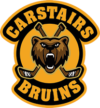 In Attendance: Paula Schmick-Roy, Richard Herbert, Jessie Cooper, Darren Owen, Jeremy Yousph, Julie Williams, Darrell Garton, Cam Tolley, Dean Nielsen.   Meeting called to order at 7:35 pm.Approval of meeting minutes from Oct 28, 2020: Jeremy approved. Darren 2nd.Board Updates:Registrar: No one else in unless they just move here. Job is doneTreasurer: Bank Balance $29,026.99. We have a total of 177 registered (CMHA & pond/pre)Total to date: $ 72,570.00Total paid to date: $44,118.34Refunds/Refunded: $2,147.84Amount owing: $30,599.50 (57 +1 unpaid registrationsNeed to change names on bank Accounts, all have small balances. Need to make sure they did not close.Didsbury contact for webmaster, but what photography contract as well.Have over Treasurer in Apr/May so they can learn.Ice coordinator: Managers can email Darrel for ice times. If there is open ice, do exhibition games as tyke is in ponds. Atom girls submitted ice for 90 min. We can use Cremona ice as well. Bill Didsbury for ice, they want more ice time. (1hr + ref = $125 + $20). No ice wanted this Sunday except U11 girls (give them 1:30-3:00 for practice)Brett- goalie camp 8:45-10:00, need 1 coach per team to help10:15 U9B/U9C practice.Practices until Dec 22 then back Jan 2 (ice from 9am-7:15)Dagan has asked that we clean up the space between the benches.Coach Coordinator: Chris sent out his notes as he was unable to attend. RCMP are concerned about the Vulnerable sector check and way we do not need it. They need to go to the governing board (hockey AB) and then then fight the RCMP on it. We are just doing what we were asked.2/27: We are in quarantine now and will start on the 28th. No refs, coach refs. Parents seem happy. Need to work some of these parents to be our treasurer as the will be here for quite a few years.Referee: no updateFemale: going well. 1 girl quit, will need to refund.4th/5th/6th- 3 team pods play 5 games. All coaches must me maskedU13 Okotoks (x2 teams), CarstairsU11-Cochrane, Okotoks, CarstairsWill need to use Cremona iceCAHL: no update. Try to keep things going. Possible Cohorts to be revised next weekHockey Development: Suggest having RD Rebels defense coach Brad Flynn out to help coaches (1hr in board room) and the on the ice with the kids. We should take advantage of this while they are available as COVID has them not working.Cam makes a motion to spend some money on development and bring in Brad Flynn. Darren 2nd.Tues/Thurs or one free weekend days. Jan 2 all day ice?? Possible use of figure skating ice as they are closed.Cam will try to figure out a time with Brad. Plan is to run practices and then 1 hr coach time Q&A.Equipment: Socks are in.Managers need to email Julie what goalie equipment they have.U9C email jersey numbers to JulieNew Business:Tyke/Novice Parents MUST wear helmets to do Boards. Richard will send out a message to everyone. Dean has a room full of helmets if need be.We have always paid for floods, not sure why we pay for boards to be put up and down. If the town mandates it, do we have them do it every time? Richard will contact Kirk.Pond hockey is asking for goalie gear. Try to find med sized and we can add to it if needed.Refund to Addison Atom girls- first week of Nov by COVID rules.Managers are getting Contact tracing forms filled out.A family gave us goalie gear- Atom sized- pads ($100), helmet ($50), and stick. Give them a $200 credit on fees. Still need chest protector, catcher, and mitt. We will see what we can find to finish the set.Colts- if we want players to help, let them know as they are shut down. Maybe get a goalie to help at goalie camp??Email U9/U11 managers about the goalie camp on Nov 22. 8:45-10:00. Anyone wanting to come can attend. Please have 1 coach attend to help.Meeting adjourned at 9:03pm